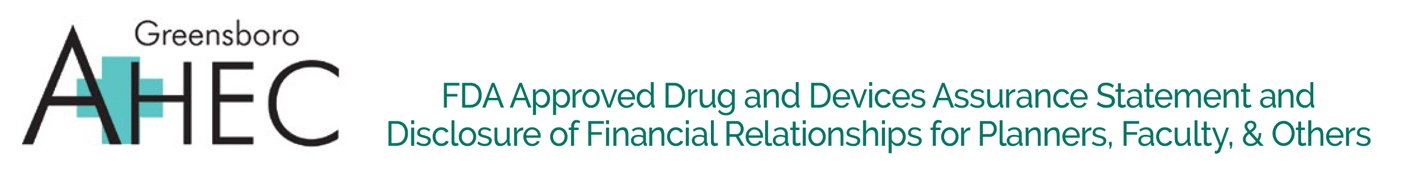 Purpose:80% of learners will self-report that they gained new knowledge related to fertility preservation for patients with a cancer diagnosisLearning Outcomes: Describe the effects of cancer treatments on male and female fertilityDiscuss the options for fertility presentation in this subset of patientsRecognize the next steps in referral for fertility preservation for those interested in pursuing fertility treatmentRequirements for Successful Completion of the Educational ActivityIn order to successfully complete this activity, you must:Sign in at the registration table and verify that your email address is correct. Attend at least 50 minutes of the learning session and complete and submit the online evaluation within 7 days, in order to be awarded 1.0 contact-hour for this learning activitySave the certificate to your computer and print a hard-copy for your records when you have completed the evaluation. You have seven (7) days to submit this evaluation. Conflicts of Interest/DisclosuresCOI statement goes here. Commercial Support Commercial state goes here. Greensboro AHEC and UNC Telehealth Joint ProgramNURSING & ALLIED HEALTH ONCOLOGY LECTURE (ROSTER)Scan completed roster and submit via https://learn.unccn.org within 1 week of the lecture date. Fertility Preservation in Cancer CareDATE:  6/16/202112:00 – 1:00 pmProgram Title:  Fertility Preservation in Cancer CareProgram Title:  Fertility Preservation in Cancer CareProgram Title:  Fertility Preservation in Cancer CareDate: 6/16/2021Date: 6/16/2021Location of Webinar:Time Started:  12:00 pmTime Ended:  1:00pmLength of Program:  60 minutesOn-site Facilitator:On-site Facilitator:Activity Directors: William A. Wood, MD, MPHContinuing Education Specialist:  Jon Powell, PhDContinuing Education Specialist:  Jon Powell, PhDNurse Planner:  Lisa S. Guy, RN, BSN, CCRNTitle:                                                                                (If "Other" write title)Title:                                                                                (If "Other" write title)Title:                                                                                (If "Other" write title)Title:                                                                                (If "Other" write title)Title:                                                                                (If "Other" write title)Title:                                                                                (If "Other" write title)Title:                                                                                (If "Other" write title)Title:                                                                                (If "Other" write title)Type of Credit:   (Choose One)Type of Credit:   (Choose One)Name (Print)RNLPNAP RNMDDOPARTOtherEmail (Please print clearly)ASRTCNPD/CNE